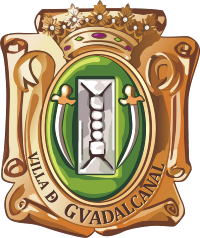 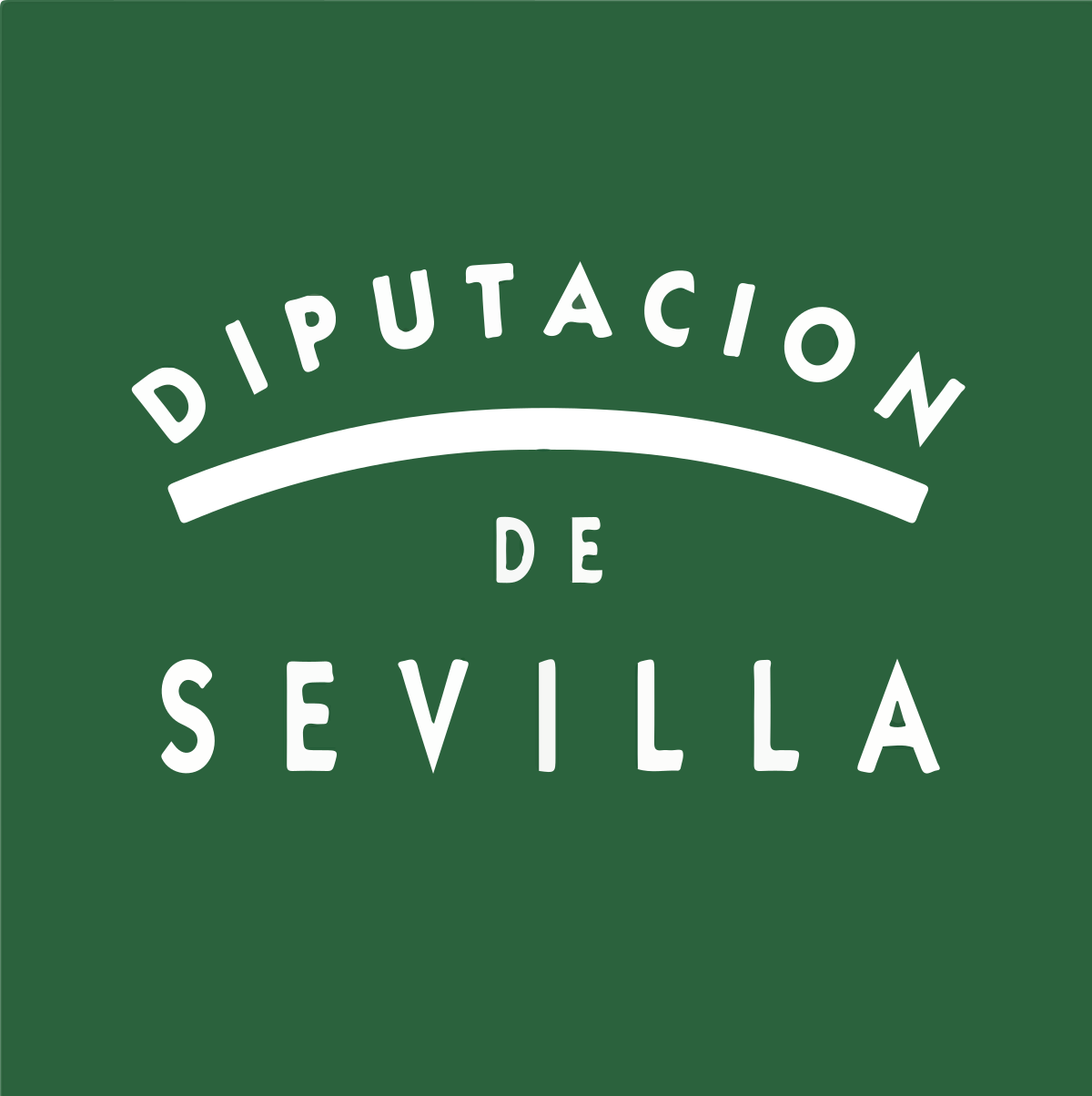 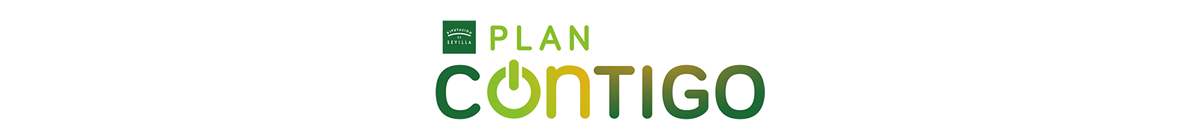 SOLICITUD      Programa para la Prevención de la Exclusión Social 2023DATOS ECONÓMICOS DE LOS MIEMBROS DE LA UNIDAD FAMILIAR(Cónyuge o relación afectiva análoga, hijos de entre 16 y 25 años solteros y sin cargas familiares, mayores de 25 años incapacitados judicialmente o hijos con pensión de alimentos)Guadalcanal a	de	2023Firma del solicitanteDocumentación que acompaña a la SOLICITUD:	 -Fotocopia del D.N.I del/la Solicitante y todos los miembros de su unidad familiar mayores de 16 años-Fotocopia del Libro de Familia-Certificado de Empadronamiento Colectivo-Tarjeta de demandante de empleo de el/la Solicitante	-En caso de  familia numerosa, persona con discapacidad, persona dependiente, persona que haya sufrido violencia de género, ó victima de terrorismo, deberán acreditarlo.-Ingresos de los 6 meses anteriores a la fecha de presentación de la solicitud mediante la presentación de Nóminas, resoluciones de Prestaciones (INEM, SEGURIDAD SOCIAL), resoluciones de otro tipo de ayudas, informe de vida laboral, de todos los miembros de la Unidad Familiar.DATOS DE LA PERSONA SOLICITANTEDATOS DE LA PERSONA SOLICITANTEDATOS DE LA PERSONA SOLICITANTEDATOS DE LA PERSONA SOLICITANTEAPELLIDOSNOMBRENIFTFNO.DOMICILIOMUNICIPIOC.P.FECHA NACIMIENTODATOS ECONÓMICOS DE LA PERSONA SOLICITANTEDATOS ECONÓMICOS DE LA PERSONA SOLICITANTEDATOS ECONÓMICOS DE LA PERSONA SOLICITANTEDATOS ECONÓMICOS DE LA PERSONA SOLICITANTEDATOS ECONÓMICOS DE LA PERSONA SOLICITANTEINGRESOS MENSUALES(media de los 6 meses anteriores a la fecha de la solicitud)INGRESOS MENSUALES(media de los 6 meses anteriores a la fecha de la solicitud)INGRESOS MENSUALES(media de los 6 meses anteriores a la fecha de la solicitud)INGRESOS MENSUALES(media de los 6 meses anteriores a la fecha de la solicitud)¿Ha realizado actividad laboral en los últimos 12 meses?¿Ha realizado actividad laboral en los últimos 12 meses?SINO¿Ha percibido o percibe alguna prestación económica?¿Ha percibido o percibe alguna prestación económica?SINO¿Cuál o cuáles?Señalar cuantíaSeñalar cuantíaMIEMBRO1PARENTESCO:PARENTESCO:PARENTESCO:EDAD:INGRESOS MENSUALES(media de los 6 meses anteriores a la fecha de la solicitud)INGRESOS MENSUALES(media de los 6 meses anteriores a la fecha de la solicitud)INGRESOS MENSUALES(media de los 6 meses anteriores a la fecha de la solicitud)INGRESOS MENSUALES(media de los 6 meses anteriores a la fecha de la solicitud)¿Ha realizado actividad laboral en los últimos 12 meses?¿Ha realizado actividad laboral en los últimos 12 meses?SINO¿Ha	percibido	o	percibe económica?¿Ha	percibido	o	percibe económica?algunaprestaciónSINO¿Cuál o cuáles?Señalar cuantíaSeñalar cuantíaMIEMBRO2MIEMBRO2PARENTESCO:PARENTESCO:PARENTESCO:PARENTESCO:PARENTESCO:EDAD:INGRESOS MENSUALES(media de los 6 meses anteriores a la fecha de la solicitud)INGRESOS MENSUALES(media de los 6 meses anteriores a la fecha de la solicitud)INGRESOS MENSUALES(media de los 6 meses anteriores a la fecha de la solicitud)INGRESOS MENSUALES(media de los 6 meses anteriores a la fecha de la solicitud)INGRESOS MENSUALES(media de los 6 meses anteriores a la fecha de la solicitud)INGRESOS MENSUALES(media de los 6 meses anteriores a la fecha de la solicitud)INGRESOS MENSUALES(media de los 6 meses anteriores a la fecha de la solicitud)¿Ha realizado actividad laboral en los últimos 12 meses?¿Ha realizado actividad laboral en los últimos 12 meses?¿Ha realizado actividad laboral en los últimos 12 meses?¿Ha realizado actividad laboral en los últimos 12 meses?¿Ha realizado actividad laboral en los últimos 12 meses?SINO¿Ha	percibido	o	percibe económica?¿Ha	percibido	o	percibe económica?¿Ha	percibido	o	percibe económica?algunaprestaciónSINO¿Cuál o cuáles?Señalar cuantíaSeñalar cuantíaMIEMBRO3MIEMBRO3PARENTESCO:PARENTESCO:PARENTESCO:PARENTESCO:PARENTESCO:EDAD:INGRESOS MENSUALES(media de los  6 meses anteriores a la fecha de la solicitud)INGRESOS MENSUALES(media de los  6 meses anteriores a la fecha de la solicitud)INGRESOS MENSUALES(media de los  6 meses anteriores a la fecha de la solicitud)INGRESOS MENSUALES(media de los  6 meses anteriores a la fecha de la solicitud)INGRESOS MENSUALES(media de los  6 meses anteriores a la fecha de la solicitud)INGRESOS MENSUALES(media de los  6 meses anteriores a la fecha de la solicitud)INGRESOS MENSUALES(media de los  6 meses anteriores a la fecha de la solicitud)¿Ha realizado actividad laboral en los últimos 12 meses?¿Ha realizado actividad laboral en los últimos 12 meses?¿Ha realizado actividad laboral en los últimos 12 meses?¿Ha realizado actividad laboral en los últimos 12 meses?¿Ha realizado actividad laboral en los últimos 12 meses?SINO¿Ha	percibido	o	percibe económica?¿Ha	percibido	o	percibe económica?¿Ha	percibido	o	percibe económica?algunaprestaciónSINO¿Cuál o cuáles?Señalar cuantíaSeñalar cuantíaMIEMBRO4MIEMBRO4PARENTESCO:PARENTESCO:PARENTESCO:PARENTESCO:PARENTESCO:EDAD:INGRESOS MENSUALES(media de los 6 meses anteriores a la fecha de la solicitud)INGRESOS MENSUALES(media de los 6 meses anteriores a la fecha de la solicitud)INGRESOS MENSUALES(media de los 6 meses anteriores a la fecha de la solicitud)INGRESOS MENSUALES(media de los 6 meses anteriores a la fecha de la solicitud)INGRESOS MENSUALES(media de los 6 meses anteriores a la fecha de la solicitud)INGRESOS MENSUALES(media de los 6 meses anteriores a la fecha de la solicitud)INGRESOS MENSUALES(media de los 6 meses anteriores a la fecha de la solicitud)¿Ha realizado actividad laboral en los últimos 12 meses?¿Ha realizado actividad laboral en los últimos 12 meses?¿Ha realizado actividad laboral en los últimos 12 meses?¿Ha realizado actividad laboral en los últimos 12 meses?¿Ha realizado actividad laboral en los últimos 12 meses?SINO¿Ha	percibido	o	percibe económica?¿Ha	percibido	o	percibe económica?¿Ha	percibido	o	percibe económica?algunaprestaciónSINO¿Cuál o cuáles?Señalar cuantíaSeñalar cuantíaMIEMBRO5MIEMBRO5PARENTESCO:PARENTESCO:PARENTESCO:PARENTESCO:PARENTESCO:EDAD:INGRESOS MENSUALES(media de los 6 meses anteriores a la fecha de la solicitud)INGRESOS MENSUALES(media de los 6 meses anteriores a la fecha de la solicitud)INGRESOS MENSUALES(media de los 6 meses anteriores a la fecha de la solicitud)INGRESOS MENSUALES(media de los 6 meses anteriores a la fecha de la solicitud)INGRESOS MENSUALES(media de los 6 meses anteriores a la fecha de la solicitud)INGRESOS MENSUALES(media de los 6 meses anteriores a la fecha de la solicitud)INGRESOS MENSUALES(media de los 6 meses anteriores a la fecha de la solicitud)¿Ha realizado actividad laboral en los últimos 12 meses?¿Ha realizado actividad laboral en los últimos 12 meses?¿Ha realizado actividad laboral en los últimos 12 meses?¿Ha realizado actividad laboral en los últimos 12 meses?¿Ha realizado actividad laboral en los últimos 12 meses?SINO¿Ha	percibido	o	percibe económica?¿Ha	percibido	o	percibe económica?¿Ha	percibido	o	percibe económica?algunaprestaciónSINO¿Cuál o cuáles?Señalar cuantíaSeñalar cuantíaMIEMBRO6MIEMBRO6PARENTESCO:PARENTESCO:PARENTESCO:PARENTESCO:PARENTESCO:EDAD:INGRESOS MENSUALES(media de los 6 meses anteriores a la fecha de la solicitud)INGRESOS MENSUALES(media de los 6 meses anteriores a la fecha de la solicitud)INGRESOS MENSUALES(media de los 6 meses anteriores a la fecha de la solicitud)INGRESOS MENSUALES(media de los 6 meses anteriores a la fecha de la solicitud)INGRESOS MENSUALES(media de los 6 meses anteriores a la fecha de la solicitud)INGRESOS MENSUALES(media de los 6 meses anteriores a la fecha de la solicitud)INGRESOS MENSUALES(media de los 6 meses anteriores a la fecha de la solicitud)¿Ha realizado actividad laboral en los últimos 12 meses?¿Ha realizado actividad laboral en los últimos 12 meses?¿Ha realizado actividad laboral en los últimos 12 meses?¿Ha realizado actividad laboral en los últimos 12 meses?¿Ha realizado actividad laboral en los últimos 12 meses?SINO¿Ha	percibido	o percibe económica?¿Ha	percibido	o percibe económica?¿Ha	percibido	o percibe económica?algunaprestaciónSINO¿Cuál o cuáles?Señalar cuantíaSeñalar cuantía